Ciasteczka z jabłkamiSkładniki (na około 24 sztuki):200g mąki tortowej 200g masła 200g twarogu półtłustego2 płaskie łyżki cukru 2 nieduże jabłkaEwentualnie odrobina cukru pudru do posypania gotowych ciasteczek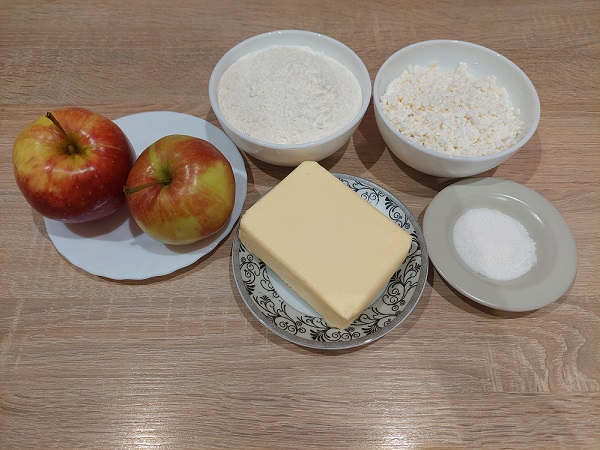 Wykonanie:Ser zmielić w maszynce lub użyć sera mielonego (sernikowego). Następnie połączyć 
z mąką, zimnym masłem pokrojonym w kostkę i cukrem. Ciasto wyrobić na gładką masę za pomocą miksera lub ręcznie na stolnicy. 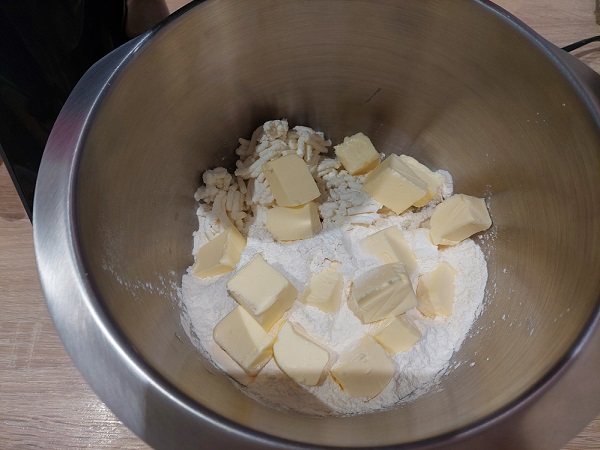 Lepkie ciasto zawinąć w folię spożywczą i odstawić na minimum 1 godzinę do lodówki. Pod koniec leżakowania ciasta umyć i obrać jabłka, a następnie pokroić je na małe cząstki.  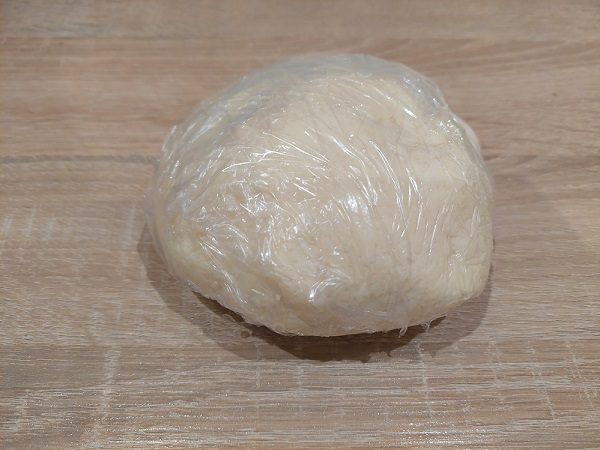 Schłodzone ciasto rozwałkowywać na stolnicy na grubość około 5mm, podsypując mąką w razie potrzeby. Za pomocą szklanki wykrawać kółka. 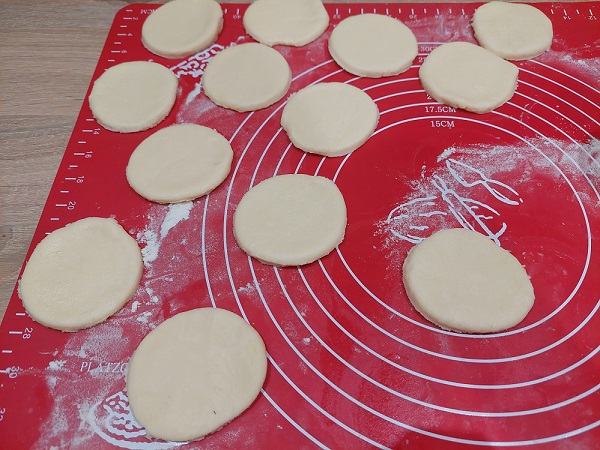 Na połówce serowego placka układać cząstkę jabłka, przykryć drugą połówką, lekko docisnąć i układać w lekkich odstępach na blaszce wyłożonej papierem do pieczenia. Formę z ciastkami wstawić do piekarnika nagrzanego do 180 stopni. Piec około 25 minut, do wyrośnięcia i zarumienienia. Smacznego!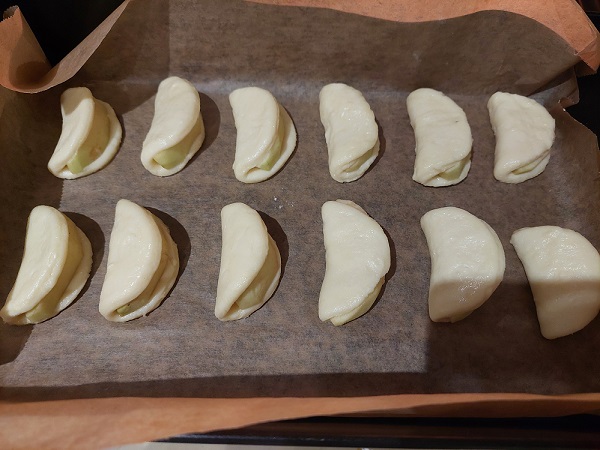 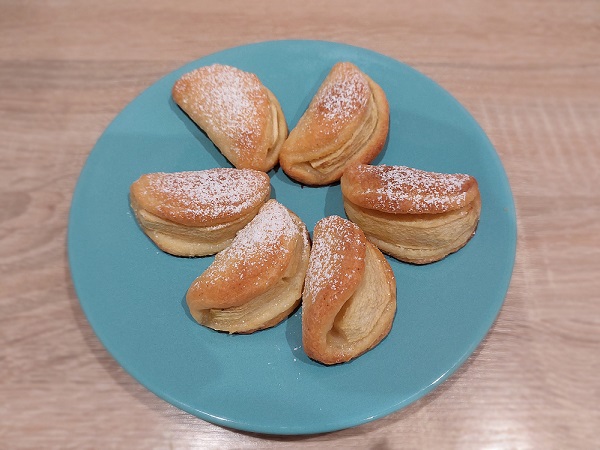 Przepis pochodzi z książki kucharskiej „Praktyczna kuchnia domowa” z 1937 roku.Wartość odżywcza 1 ciasteczka:	Opracowała dietetyk Aleksandra PolanieckaWart. energetyczna109,8 kcalBiałka2,5gTłuszcze7,4gWęglowodany8,5g	